Kent Archaeological Field School Courses: 2017Booking Form
-
I enclose a cheque payable to the KAFS for £……   or pay online with the KAFS donate button                         
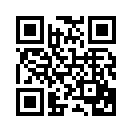 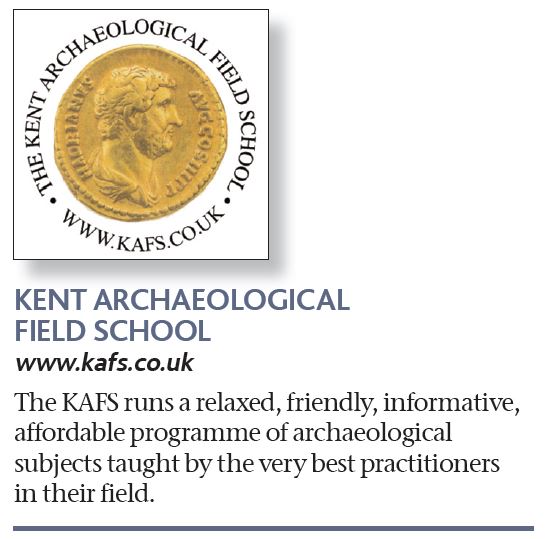 Courses 2017DateFeeField-walking and test Pitting at a Roman building at Sittingbourne in KentMay 27th to May 29thMembers free
Non-members £25Investigation of a Roman building at Abbey Barns in Faversham in KentAugust 1st to August 20th Members free
Non-members £10 a dayTraining week for students at Abbey Barns, Faversham
August 7th to 13th£100 with free membership. Non members £125 Excavation of Prehistoric features at Hollingbourne in KentSeptember 4th to 17thMembers free
Non-members £10 a dayItaly 2017Excavation at Oplontis, Naples (Week 1) 29th May to 2nd June£175 members onlyExcavation at Oplontis, Naples (Week 2) 5th June to 9th June£175 members onlyExcavation at Oplontis, Naples (Week 3)12 th June to 16th June£175 members onlyNameAddressemail